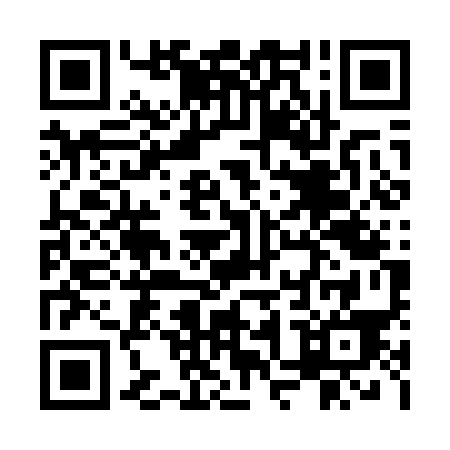 Ramadan times for Soorike, EstoniaMon 11 Mar 2024 - Wed 10 Apr 2024High Latitude Method: Angle Based RulePrayer Calculation Method: Muslim World LeagueAsar Calculation Method: HanafiPrayer times provided by https://www.salahtimes.comDateDayFajrSuhurSunriseDhuhrAsrIftarMaghribIsha11Mon4:344:346:4912:334:116:176:178:2412Tue4:314:316:4712:324:136:196:198:2613Wed4:284:286:4412:324:156:226:228:2914Thu4:254:256:4112:324:176:246:248:3215Fri4:214:216:3812:314:196:266:268:3416Sat4:184:186:3512:314:216:296:298:3717Sun4:154:156:3212:314:236:316:318:4018Mon4:114:116:2912:314:256:336:338:4319Tue4:084:086:2612:304:266:356:358:4620Wed4:044:046:2312:304:286:386:388:4821Thu4:014:016:2112:304:306:406:408:5122Fri3:573:576:1812:294:326:426:428:5423Sat3:543:546:1512:294:346:456:458:5724Sun3:503:506:1212:294:366:476:479:0025Mon3:463:466:0912:284:376:496:499:0326Tue3:423:426:0612:284:396:526:529:0627Wed3:393:396:0312:284:416:546:549:0928Thu3:353:356:0012:284:436:566:569:1229Fri3:313:315:5712:274:446:586:589:1630Sat3:273:275:5512:274:467:017:019:1931Sun4:234:236:521:275:488:038:0310:221Mon4:194:196:491:265:498:058:0510:262Tue4:144:146:461:265:518:088:0810:293Wed4:104:106:431:265:538:108:1010:334Thu4:064:066:401:255:548:128:1210:365Fri4:014:016:371:255:568:148:1410:406Sat3:573:576:341:255:588:178:1710:437Sun3:523:526:321:255:598:198:1910:478Mon3:483:486:291:246:018:218:2110:519Tue3:433:436:261:246:038:248:2410:5510Wed3:383:386:231:246:048:268:2610:59